关于常熟市2021年实事项目社会征集情况的报告常熟市发展和改革委员会2020年10月26日根据市委、市政府工作部署，2021年常熟市民生实事项目征集工作从今年9月下旬正式启动，截至10月15日。目前，已通过接受群众投稿、收集乡镇和乡镇社情民意等方式，初步完成了社会征集阶段的任务。现将征集情况形成报告，供领导和市各部门单位参考。征集情况综述本次社会征集公告于9月21日起在常熟市发改委”微信公众号、常熟市人民政府官网等平台正式发布，在25天的征集期内，接受市民通过电子邮箱投稿、所在街道社区（村委）反映社情民意等方式反馈的建议。各类征集渠道涵盖了城区社区、经济开发区社区和乡镇村委等不同层面，共录得各类意见建议393条，主要包括人居工程、交通出行、医疗卫生、教育文化、就业创业和社会保障、生态环境、健康养老、公共安全、其他等方面。总体来看，群众建议既有对政府工作的肯定，也同时提出了许多结合基层发展现状的可行性建议，值得我们深入研究，认真参考，在今后的工作中采取有效措施，以便更好地进行民生改进工作。征集结果分析从各项征集建议的来源和内容来看，今年的征集情况有如下特点：意见聚焦基本民生，居住交通教育医疗等呼声较大。从整理汇总后的数据来看，群众建议主要集中在人居工程、交通出行、教育文化和医疗养老等方面，可见市民最关切的还是基本民生保障。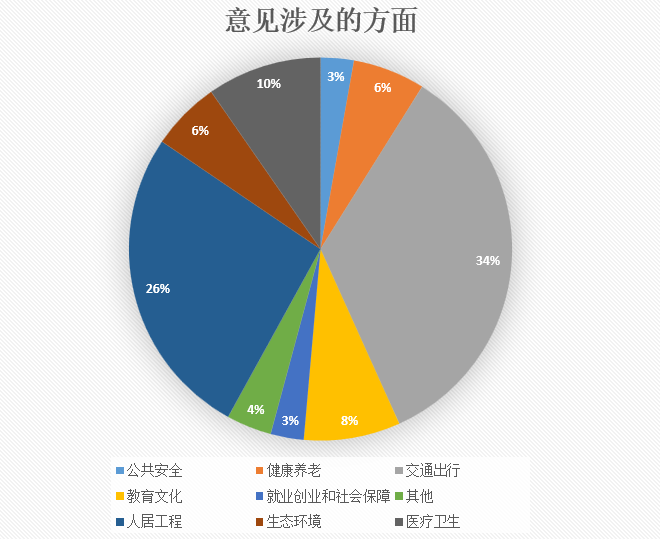 人居工程方面的问题主要包括：老小区改造整治、停车难问题、居住配套设施、房屋翻建、垃圾分类、“233千村美居”项目相关等。交通出行方面的问题主要有：道路拥堵和秩序管理、公交线路优化、道路和桥梁设施改造、铁路建设等。教育文化方面的问题主要有：基础教育、学校建设、课后放心班、社区文体建设等。医疗卫生方面的问题主要有：社区医疗卫生服务中心建设、医保政策衔接、异地就医、免费体检等。不同区域民生需求总体相似，侧重点稍有不同。老城区居民在公交出行、居住配套等方面的反馈相对较好，但对老小区修缮、增设停车位、改善道路拥堵等方面需求较高，说明老城区老小区的居住环境依然是一大短板。经开区居民居住条件相对较好，但也存在菜场超市、影剧院等配套设施缺乏、交通拥堵、存在异味等问题。镇村居民普遍肯定千村美居建设带来的生活环境改善，反映主要集中在镇村医疗能力弱、公交路线少、村路狭小、老集镇街区面貌陈旧、一些村房屋翻建难等问题。群众反映的具体问题人居工程方面。（相关单位：市住建局、公安局、城管局、市监局、交运局、发改委、农业农村局、水务局、工信局、生态环境局、文体旅局、资规局，市天然气公司、供电公司，各街道、乡镇政府）老小区改造整治：琴湖苑、南头巷片区、菱塘社区菱塘里、虞山街道老小区，报南社区一三区老小区改造整治。珠江路250号、286号、300号，南沙路4、6、8、10、12、16号，报慈北路140号，常福新村别墅区164-167号，秦家小桥83号老新村改造。停车难问题：闽江社区、湖畔现代城、元和村、报南社一三区、东南街道便民服务中心、第一人民医院、经开区企业附近、老小区周边停车难。富泰路两侧增设停车位。碧桂园地下车库坡道改造。海虞镇社区内僵尸车较多。建议推广立体停车场。古城区片区改造：虞山街道古城区存在如下问题，（1）砖木结构存在白蚁啃食、受潮、霉变和腐烂变质等现象；（2）基础设施的配套不完善（公厕、管线管网、停车、消防等）难以满足居民优质生活的需要；（3）转租现象多，日常管理困难；（4）很多房屋没有独立的厕所和厨房，人均居住面积过小，历史违章搭建严重。建议进行整体环境的修缮改善。居住配套：沿江企业附近菜场较少，且缺少商场、超市、健身、影院等便民设施。碧桂园领誉世家和聆湖苑希望引进生鲜超市。海虞镇大型宗教活动场所周边、湖山路公交车站附近缺少公厕。莫城街道三星村村民希望在村委东侧5亩左右新建喜宴厅，减少百姓办喜宴负担。一些集宿区、老小区、高层建筑低层的市民希望增添公共晾晒设施。城区市民希望增设电瓶车充电棚以及新能源汽车充电桩。尽快落实昭文变二期扩建工程，该组涉及污水、道路、农宅等实事工程都因此暂缓统一规划，群众期盼尽快落实方案。住房建设：东南街道希望新建银河苑集宿区B区，满足外来企业员工住房需求。垃圾分类：市民建议继续加强分类指导，加大奖励措施，并推广智能化分类设备（小蜜蜂）进入小区。合理调整投放时间，避免夏日厨余垃圾腐坏。加大对乡镇农业废弃物回收力度，防止秸秆乱堆乱燃污染环境。雨污处理和防汛建设：（1）雨污分流：小坝里西、钱家浜、安定花苑、梅李镇老街尚未雨污分流。（2）污水处理：辛庄杨中村污水倒灌，建议加快推进辛庄污水处理厂二期工程建设。辛庄马泾村污水管网窨井常年污水横流。湖畔现代城污水外冒。湖泾新村各幢楼内污水总管老化。董浜镇智林村撤并村庄因暂缓基础设施建设，目前导致污水及基础设施落后。梅李镇大娄上、徐家宕污水改造。扩大城西污水处理厂处理能力。（3）防汛工作：七里香庭二期别墅区汛期积水严重。辛庄杨园三官堂镇级河道水位因太湖水位和地势问题连年升高，村级财力有限，防洪压力大。庄潘家桥村临马泾河而居，防洪圩岸在居民住宅后面，常年汛期受淹，建议修建圩岸或者挡墙。（4）其他：辛龙华学校门前路边公共排水设施损坏。电梯增设：琴枫苑。天然气入户：小坝里西、钱家浜、商海小区、地机新村、花边新村、常昆村施家基、唐北村老村申请天然气入户。“233千村美居”：村民建议“千村美居”尽快覆盖更多村庄，惠利家家户户百姓。建议加强管理力度，充实紧急抢修队伍，减少不慎破坏路面、污水管道等情况的发生并及时修补。在规划过程中适当增设停车位和电瓶车充电棚。整治应保留乡村特色，不搞过分整齐划一的一刀切，同时进行长效管理，适当优化奖励机制，鼓励村民共同参与管理，增强村民的获得感。房屋翻建：建议出台集镇居民住宅翻建政策，以适应房龄较长无法满足新时代生活的需求，针对原址无法翻建等情况要积极为百姓想办法找出路。科学安排农村农户住房翻建规划，深入了解农村农房翻建的主要矛盾与不足，合理安排拥挤的自然村庄住房翻建移建。桃源新村南区36幢居民反映，现住房屋是90年代左右由林场房地产开发公司开发的别墅，房地产公司早已倒闭，现住房屋和原居住的农民房混合在一起，现在农民房都有政策可以更新了，希望政府能够统一规划让他们可以更新。虞山街道嵩山辖区内有一部分居民因经济等原因未有翻建，形成插画式的城中村形式，该部分居民因漏水等问题，现急切想要进行翻建。莫城街道东青村湖西片区很多农房存在安全隐患，希望早日确定规划方案。唐市社区内部分小区房屋为国有土地含划拨土地，在居民申请房屋翻建时审批手续较为繁琐，能否出台相关优化政策和手续方便群众。交通出行方面。（相关单位：市公安局、交运局、城管局、住建局、各街道、乡镇政府）道路拥堵和秩序管理：杨园中小学接送时段、通港路上下班时段、沈海高速开发区入口下班高峰时间交通拥堵。加强梅李镇美迪洋路上下班时间段陈塘市场的设摊管理。加强环卫人员出行管理，避免三轮车占用机动车道。建议通港路根据各路口早晚高峰实际情况，合理调节信号灯时长。延长元和村行灶桥南北方向的斑马线绿灯时间，解决老年人过马路安全隐患。建议试点推行智慧型交通信号指示系统，可以根据各路口拥堵状况自动调节，从而缓解道路拥堵情况。公交线路优化：皖青学校门口、元河文体中心周边、香椿路段、铜官山、古里镇村委门口、陶荡老村设置公交站台。东张集宿区到各个公司的公交线路较少。建议增加乡镇公交早晚高峰、节假日班次。建议10路公交车（市区-大湖甸村）末站延伸至1组横楼里、公交车增加长江西路至海虞北路线路。公交车实时查询功能全市覆盖。公交IC卡能微信和支付宝充值。道路建设或改造：该方面市民提及较多，具体如下：（1）道路改造：三福路、爱福路、紫金山路南至长江路北至张坝路、周行海洲新城南侧主路、辛庄卫家塘村钓渚渡路白改黑。支塘镇任窑线路况较差，机非混行，建议进行改造提升。加快东南街道金麟路（新安江路-黄浦江路）、庐山路，古里镇洋蕾路、金湖路道路改造。对尚湖镇西三环经蒋巷镇村雷巷、罗墩村季巷通往苏虞张的道路进行提档升级，作为国创区配套道路，从而连通尚湖风景区、罗墩良渚文化遗址、南湖荡，促进文化旅游发展。（2）路面破损修复：将泾路、龙腾围墙边、清水北路、月河路东段、羊福路、唐东村南浜路、张桥西环路、常南村驰马塘南道路路面破损。唐东村仕旺浜路未硬化，坑洼严重；（3）道路拓宽：双浜路、尚湖大道、王冶路往车辆较多，建议拓宽道路。蒋巷村到昆山村道改造，建议原有村道拓宽到6米。虞山街道甸湖西路中段曹家湾地段路面宽度由6米扩至10米。辛庄金荡村张家宅基张林根家附近、新湖村大湖村出入口道路狭窄，张家宅基往东道路两边均为水面，经常有人员冲到河里，希望加宽道路并且安装栏杆。（4）道路贯通和延伸：香椿路近金山苑三区（东区）路段断头路早日实现贯通。经开区通港路高架加长，实现货车和客车分流。辛庄镇卫家塘村与无锡市锡山区接壤，现锡山区将大成路已全部做好，做到常熟区域中断，希望能够考虑将此条道路接通，方便常熟与无锡的交通。长江路北延伸工程（锡太路--204国道），提升常熟东部地区与昆山市的连接。周行慧周路往南与通港高架路接通。营联路向南延伸至南湖湿地。莫城街道辛中村北下屯村路向西与南张港泾路贯通。辛中村S342两侧辅道改建工程继续向西延伸至苏虞张公路，进一步减轻S342鸳鸯桥至常兴段的交通压力。南三环向苏虞张连通高架。（5）道路新增：支塘新建高架，改善交通环境。辛庄南埭和合泰村北埭之间修通南坝路。梅李镇南头泾新增道路，方便出行。（6）其他：辛庄金荡村夏家宅基路边水窨井口紧贴道路，过往车辆经常会撞到，希望能将这两个窨井口往北封掉一半。沈海高速开发区入口ETC车道设计不合理，都集中在左边，上匝道后小汽车要穿过大量大卡车流进入ETC车道，影响通行效率。建议开启新一轮农路提档升级工程和农桥改造计划，改善乡镇道路年久失修、狭小难行的现状。桥梁建设或改造：盐铁塘汤家桥、梅轧桥、何市项桥老街桥、北白潭宅基西侧桥梁、辛庄南埭十字湖桥为危桥，建议修缮或重建。公共自行车：建议古里镇村委门口、小坝路附近、赵市市镇段新增公共自行车。助力车停放点增设头盔租赁点，解决骑行安全。建议公共自行车在更多村镇推广。路灯铺设：常昆村彭介段北岸、梅李镇梅南村主干道路灯铺设，减少事故风险。铁路建设和轨道交通：加快常熟高铁西站的交通组织方案，建议常熟市高铁、动车开通更多线路和城市，快速带动常熟经济。建议把常熟轨道交通建设提上日程。教育文化方面。（相关单位：市教育局、文体旅局、各街道、乡镇政府）基础教育：建议合理调整家校分工，现在低年级作业需要家长辅导和录视频上传，感觉录视频影响孩子养成良好学习习惯应取消，希望成立志愿者互助小组，减轻家庭负担。持续加大乡镇师资力量投入，提高乡镇教学水平，缩小城乡教育差距。加大对爱国主义、传统文化的教育。推广心理健康课程，关爱孩子的心理健康。建议持续纠正校外培训风气。建议在学校内提倡所有人员使用普通话，特别是老师上课时，切勿使用方言，毕竟有很多新市民及务工人员子女。学校建设：加强乡镇中小学幼儿园数量。建议增设新市民子女能就读的学校，满足新市民积分入学需求，缓解新市民子女入学压力。加快莫城街道和睦现代幼儿园建设，简化审批流程。有居民建议东南街道新建春霁路小学、福达路幼儿园、华发容宏幼儿园。新建钱底巷幼儿园，选址位于台山路以南，柳州路以东。梅李小学学生已容纳不了，需加快建造梅李第二小学。课后放心班：建议学校设立晚托班，解决双职工家庭小孩接送问题。校车接送：江苏理文造纸集宿区员工反映，他们的小孩都在吴市上学，之前上下学由公司提供中巴车接送，现由于公司中巴车不具备接送学生资质被停用，建议安排校车进行接送。社区文体建设：定期开展文化下乡活动，丰富村民业余文化生活。乡镇上普及公立培训机构，方便孩子课余时间参加艺术类和文化类培训。加快梅李镇珍北村木渎浜“新时代文明实践站建设”。加大篮球场、足球场等群众基数较大、场地要求专业性较高的文化体育场地建设力度。湖苑菜场对面小公园增设健身器材。南塘岸新村健身广场升级改造。海虞镇建设休闲主题公园。董浜镇天星村居民反映小区游乐设施少。沙家浜镇横泾村村民建议利用新建的新时代文明实践站和村史馆，引进第三方社会组织，每月开展3期以上的覆盖少儿、妇女、老年人等各年龄层次的文化教育活动。医疗卫生方面。（相关单位：市卫健委、医保局）社区医疗卫生服务中心建设：居民普遍反映老年人去医院挂号难（不会预约）、社区卫生站药品少、配套设施不齐全。建议东南街道卫生服务中心增加夜间就诊服务。辛庄、董浜等地的农村居民反映配药难、配药路途过远、乡村医生人员少，医疗队伍成员年纪偏大，希望及时补充年轻血液。医院保障和建设：建议东南街道建设一所综合性医院。建议乡镇二级医院实行市财政经费统筹，改善乡镇医院亏损问题。异地就医：希望苏州大市内医保互通。加快异地就医医疗体系对接，方便异地就医、结算，共享优质医疗资源。有市民反映其因工作原因在常熟市以外缴纳社保，期间因拆迁置换城保年限，现转回常熟参保后退休，未能正常享受退休待遇，建议加强保障政策的衔接，体现公平性。体检和医疗保障：建议妇女病普查仍旧每年一次。每年开展青少年脊柱侧弯检查。建议保证居民和单位员工两年一次免费体检。每年为常住居民进行癌症指标筛查。提高大病医疗报销率，最好提供一份大病保障，减少因病致贫现象产生。就业创业和社会保障方面。（相关单位：市人社局、司法局、医保局、政法委）就业创业：增加各乡镇就业招聘会。社工培养：培养全科社工人才和网格员队伍，提供专门培训，壮大公益性岗位队伍，打通为民服务的最后一公里。公证服务站点建设：有市民反映目前除辛庄等少数乡镇有公证服务点外，群众、企业办理公证事项时，需前往市司法局，十分不便，因此建议乡镇、街道建设实体化公证服务站点。灵活就业退休：建议政策关爱灵活就业人员，或酌情降低退休年龄。阳光补助：建议提高农村老年人阳光补助待遇。健康养老方面。（相关单位：市卫健委、财政局、民政局、文体旅局、人社局）养老机构等建设：虞山街道学前社区、梅园社区新增日间照料中心，解决老年人用餐问题。古里镇、董浜镇、支塘镇、虞山街道西泾岸社区养老服务机构较少。加大村镇级养老项目财政补贴支持力度。建议适当考虑引入盈利性养老机构，提高主动服务意识。建议持续推进区域性养老服务中心项目，满足老年人社交、体育锻炼、心理健康等需求，包括设立统一的配餐中心，解决老年人就餐问题。老年人体检：推广专家门诊进社区。生态环境方面。（相关单位：市生态环境局、资规局、水务局、大数据管理局、城管局、公安局、各街道、乡镇政府）环境污染整治：整治东南街道印染企业偷排现象。经开区政府周边小区经常闻到异味。建议市政府网站定期更新存在有污染源的企业公示。加强开发区沿线河道水质监测，定期检查河道沿线企业污水排放情况，完善企业污水接管集中处理相关工作。噪音现象：董浜枢纽大转盘下、沿江高速和苏嘉杭高速公路沿线噪音影响周边住户。湿地和生态绿地建设：加强董浜湿地生态环境长效管理，完善专业管理队伍。白茆塘生态坝岸建设，加固河岸线及生态绿地建设。河道清淤及河岸整治：唐北村溪沿大潭湾河道淤泥严重。珠江路250号至南沙路16号段南福山塘沿河西侧河岸改造整治。梅李镇徐六泾（珍门泾段）畅流活水工程。梅李镇圩港中心河两侧杂草清理，增加绿化种植、加固驳岸。绿植覆盖：增加开发区沿线村庄（东张、吴市、碧溪）绿植覆盖。东南街道金仓花园外围绿植年限久远，希望进行更换提升。建筑垃圾处理：建议建立市级建筑垃圾集中处理点，在乡镇设置收运点，探索合理的处置流程和方式，以解决331遗留问题。辛庄镇新开发市镇小区开发商大量采用泡沫砖材料，且正值业主装修高峰期，产生大量的泡沫砖建筑垃圾，乡镇层面极难处理，希望予以关注。公共安全方面。（相关单位：市公安局、城管局）强弱电线路整理：虞山街道背街小巷、农村各区域电杆和线路凌乱，飞线现象严重，希望市里出台政策全面治理。安防设施：完善老小区（无物业小区）、村道主要路口的监控设备。东南街道小康村为治安重点区域，建议推行技防升级，使用人脸识别技术。其他方面。（相关单位：市农业农村局、住建局、资规局、文体旅局、商务局、行政审批局）农业建设：加快高标准农田建设。加大农业基础设施投入，U型板沟渠、机耕路、钢制大棚的贴补力度，加快农田现代化建设。目前农村水田全部流转，但旱田分散且抛荒过多，建议集中流转。辛庄镇原杨园区域草坪产业积极响应号召退草还耕政策，希望适当考虑退草还耕补贴政策。旅游开发：建议打造罗墩良渚文化遗址公园 。昆承湖区域设置休息亭廊。立体开发海虞境内（西农片区）田美乡村文旅线路，以铜官山为中心利用原有螺蛳湾、铁黄沙、殿山（福江禅寺）、花海、枇杷园、聚福杨梅园、七峰铜官山、西山、走马塘、上山巷江苏特色田园乡村、寺前苏州特色田园乡村为基础，立体打造山、水、林、田、草、文旅线路，为村民群众提供休闲娱乐、亲子游等短途游乐场所。海虞镇梨花邨生态农业建设，将农业活动、自然风光、休闲娱乐、环境保护等融为一体，以实现生态效益、经济效益与社会效益的统一，希望给于一定的政策支持。沙家浜镇华阳村渔阳路提升改造，将华阳村自然宅基（村庄美居建设点）、沿路沿线高标准改造的鱼池相结合，展现出渔业生活、生产特色风貌。特色小吃：建议滨江地区开发小吃街。社区生活服务体系建设：建议筹建标准化、模块化的社区生活服务体系，主要包括四大方面，即社区生活服务中心、社区生活服务产业园、社区服务物流系统和社区生活服务体系。办事平台建设：加快整合各条线的办事平台，建设统一的办事平台，推进各类公共服务事项全城通办。建议拆迁户的不动产权证和新建房的不动产权证加快办理。下一步工作的建议针对此次社会征集收集到的问题，结合实事项目工作安排部署，提出如下建议：一是各街道、镇（村）、各部门高度重视群众反映的意见建议，切实解决好群众提出的问题。能立时解决的要迅速呼应加以解决，短期内无法解决的，要着力缓解缓和问题矛盾，对群众做好沟通，制定一定期限内改善情况和解决问题的计划，并按计划落实。二是各街道、镇（村）、各部门要进一步深入群众，分专题加强调研，掌握民生实情，针对现实问题，组织策划好实事项目。三是加强协同配合，提升运用综合手段解决问题的能力。针对涉及到不同职能部门的民生问题，要加强协同配合、增进条块沟通、统筹协调推进，运用综合手段共同解决好相关问题，积极做好2021年民生实事工程。